04.03.2021г.№12-6/393УВЕДОМЛЕНИЕо фактах выявления продукции, не соответствующей санитарно-эпидемиологическим и гигиеническим требованиям, и принятых мерах 1. Учреждение государственного санитарного надзора:Учреждение здравоохранения «Краснопольский районный центра гигиены и эпидемиологии» (Могилевская обл., г.п. Краснополье, ул.Курако, 42)(наименование учреждения, выявившего продукцию, не соответствующую санитарно-эпидемиологическим и гигиеническим требованиям)2. Дата выявления продукции, не соответствующей санитарно-эпидемиологическим и гигиеническим требованиям: 02.03.2021г.3. Наименование юридического лица или индивидуального предпринимателя, адрес ОАО «Доброном» (юридический адрес г.Минск, ул.Янки Лучины, 5), торговый объект - магазин «Копеечка» филиала «Кричев» ЗАО «Доброном»  по адресу Могилевская обл., г.п.Краснополье, ул. Октября, 1, УНП  700850740.                                   (полное наименование юридического лица или Ф.И.О. индивидуального предпринимателя, 
адрес юридического лица или адрес места жительства индивидуального предпринимателя, адрес (адреса) осуществления деятельности (в случае если адреса различаются), УНП)4. Документы представлены сопроводительные документы – товарно-транспортная накладная № 0481519 серии ЕХ от 05.02.2021г., грузоотправитель ЗАО «Доброном»(склад 100, г. Минск, ул.Янки Лучины,5).(сведения о товаросопроводительных документах, позволяющих определить поставщиков (импортеров) и приобретателей такой продукции: вид документа (договор поставки, товарная накладная, счет-фактура и иные документы, содержащие информацию о продукции), дата, номер, срок действия документов) 5. Продукция: автомобильный стеклоомыватель «Блеск 22э» номинальный объем 4литра, дата изготовления 29.12.2020 года, срок годности  2 года. Класс опасности 4 по ГОСТ 12.1.2007. СТБ 1460-2004, РЦ BY 500064131.011-2011. Ш.к. 4813494009369. Состав: этанол (38 ± 1) %, краситель синий блестящий (0,0001%), отдушка парфюмерная Fresh (0,01 %), диэтилфталат (0,08 %), НПАВ менее 5%, питьевая вода. Партия 4 упаковки объемом 4 литра.По результатам проведенных лабораторных испытаний вышеуказанный образец не соответствует «Единым санитарно-эпидемиологическим и гигиеническим требованиям к товарам, подлежащим санитарно-эпидемиологическому надзору (контролю)», утв. Решением Комиссии Таможенного союза №299 от 28 мая 2010г. (глава 2 раздел 5 подраздел 1  п.5.8.), Гигиеническим нормативам, утв. Постановлением Министерства здравоохранения Республики Беларусь от 28 декабря 2006г. №122 (с дополнениями и изменениями) по санитарно-химическим показателям – содержанию метанола: фактическое значение составило 0,341±0,020* об.%, при нормирующем значении показателя – не более 0,05 об.% (протокол испытаний УЗ «Могилевский облЦГЭиОЗ» от 02.03.2021г. №08/75).(наименование и обозначение продукции, ее название, артикул, модель, код ТН ВЭД ЕАЭС, ТНПА (при наличии) и иные сведения о продукции (серийный номер, дата производства), обеспечивающие её идентификацию (с указанием выявленных нарушений санитарно-эпидемиологических и гигиенических требований (показателей), даты и номера протокола лабораторных исследований, количество продукции)6. Изготовитель: ЗАО «ЧАБОР» Республика Беларусь, УНН 500064131, 231343, Гродненская область, Ивьевский район, д. Жемыславль, ул. Заводская, 1а. Изготовлено по заказу ООО «Евроторг», 220099, УНП 101168731, юридический адрес г. Минск, ул. Казинца, 52А-22, тел.+375 17 201 16 33.(полное наименование изготовителя (уполномоченного изготовителем лица, импортера) продукции, которое указано в маркировке продукции и документах, подтверждающих качество и безопасность, его место нахождения (адрес юридического лица или адрес места жительства индивидуального предпринимателя) и адрес (адреса) места осуществления деятельности 
(в случае если адреса различаются))7. Регистрационный номер и срок действия документа, подтверждающего качество и безопасность продукции -  Свидетельство о государственной регистрации № BY.70.06.01.008.Е.004760.09.11 от 13.09.2011, выдано ГУ «Республиканский центр гигиены, эпидемиологии и общественного здоровья».(регистрационный номер и срок действия свидетельства о государственной регистрации, санитарно-гигиенического заключения, сертификата соответствия, декларации о соответствии, ветеринарного сертификатастрана, наименование органа по сертификации, регистрационный номер аттестата по аккредитации)8. Принятые меры вынесено предписание об изъятии из обращения продукции УЗ «Краснопольский» райЦГЭ» от 03.03.2021 №8. (информация о принятых мерах с приложением копий документов, в том числе копии протокола лабораторных исследований, акта отбора проб, этикеток, товаросопроводительных документов, а также копии иных документов, послуживших основанием для принятия мер)9. Дополнительная информация: направлены информационные письма в адрес главных врачей областных ЦГЭиОЗ, ГУ «Минский горЦГЭ», ГУ «Минский зонЦГЭ» (по месту расположения грузоотправителя); ГУ «Ивьевский райЦГЭ» (учреждение по месту расположения изготовителя продукции); отдела экономики Краснопольского райисполкома, информация размещена на сайте УЗ «Краснопольский райЦГЭ».        При  проведении мероприятия технического (технологического, поверочного)  характера по отбору проб стеклоомывающей жидкости в магазине «Копеечка»  субъекта ОАО «Доброном»,  расположенном в Могилевской обл., г.п. Краснополье, ул. Октября, 1, специалистами УЗ «Краснопольский райЦГЭ» проведена идентификация продукции, проверка соответствия информации, содержащейся на маркировке, представленным на продукцию документам, подтверждающим качество и безопасность; проверка соответствия фактических условий хранения  продукции заявленным параметрам, указанным в сопроводительных документах и на маркировке;  оценка документов, обеспечивающих прослеживаемость продукции. Контрольная проба на объекте не оставлена в связи с несогласием руководителя объекта.      Проведен сбор и анализ представленных доказательных материалов, имеющих отношение к обращению данной продукции, а именно: документ о качестве и безопасности в форме  свидетельства о государственной регистрации №BY.70.06.01.008.Е.004760.09.11 от 13.09.2011, выданное ГУ «Республиканский центр гигиены, эпидемиологии и общественного здоровья»; документ, подтверждающий приобретение и поступление данной продукции в виде товарно-транспортной накладной (ТТН №0481519 серии ЕХ от 05.02.2021г.).         При проведении надзорных мероприятий и анализа поступления вышеуказанной подконтрольной продукции для реализации населению, нарушений требований санитарно-эпидемиологического законодательства  на этапах хранения и реализации продукции не установлено; основания для привлечения должностных лиц продавца к административной ответственности отсутствуют. Отсутствует возможность оценить проведение производственного контроля изготовителем продукции.      В адрес ГУ «Ивьевский райЦГЭ» (учреждение по месту нахождения изготовителя продукции), ГУ «Минский горЦГЭ», ГУ «Минский зонЦГЭ» (учреждения по месту нахождения грузоотправителя) информация направляется для принятия мер в соответствии с пунктами п.15 Инструкции о порядке проведения государственного санитарного надзора за обращением продукции, утвержденной приказом МЗ РБ ОТ 05.01.2021 №2. Ответ о принятых мерах согласно п.15. указанной Инструкции прошу предоставить в УЗ «Могилевский облЦГЭиОЗ» по СМДО и на электронный адрес otdel_ekcpertiz@mail.ru в срок до 13.03.2021г.В адрес УЗ «Могилевский облЦГЭиОЗ» информация направляется в соответствии с п.13.4. Инструкции о порядке проведения государственного санитарного надзора за обращением продукции, утвержденной приказом МЗ РБ от 05.01.2021 №2 для информирования заинтересованных в порядке, определенном пунктом 16 данной инструкции.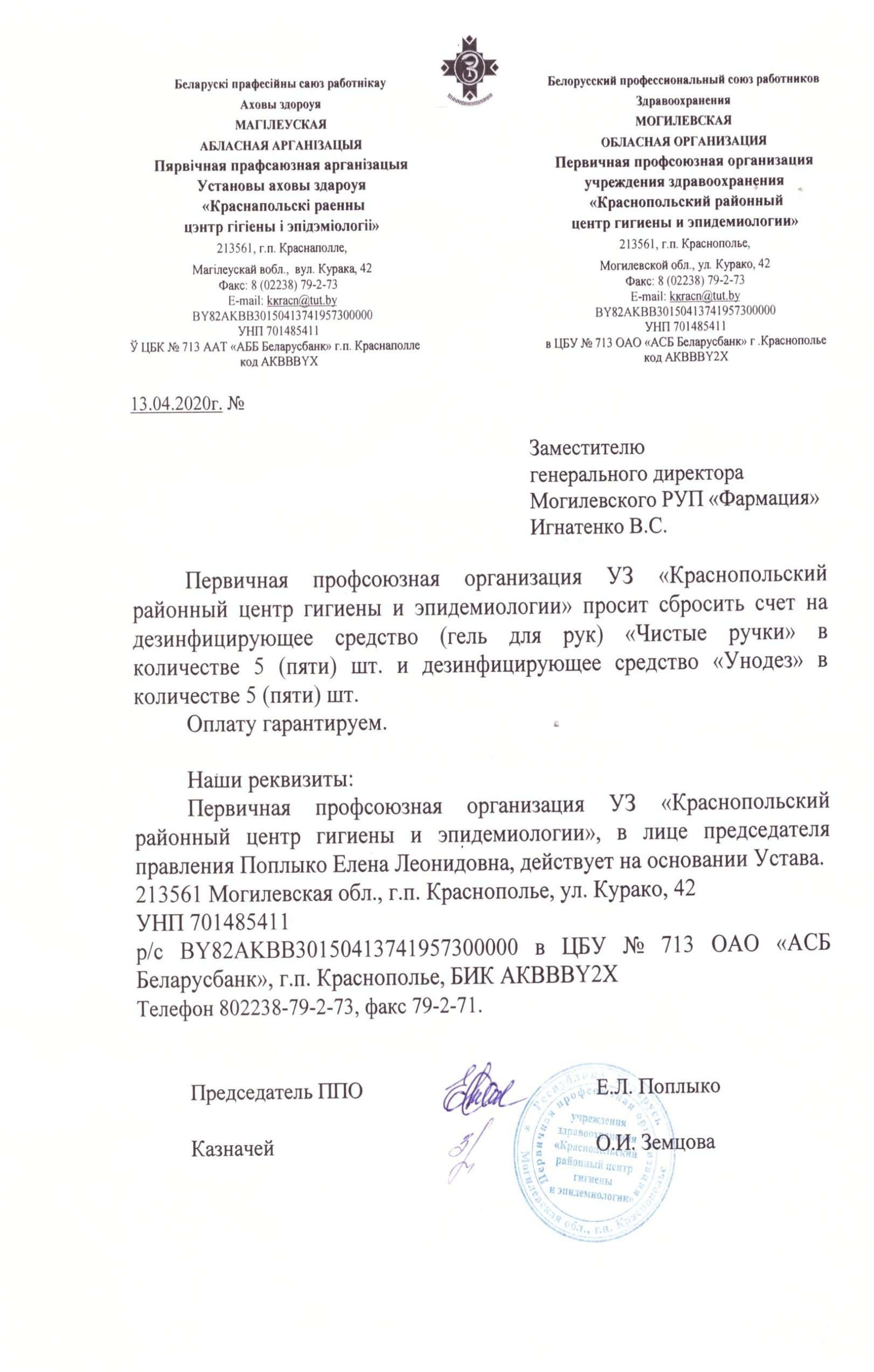 И.о. главного врача					                     Е.Л. Поплыко    Крыжевская 79273МiнiстэрствааховыздароўяРэспублiкi Беларусь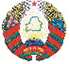 Министерство здравоохранения Республики БеларусьУстановааховыздароўя«Краснапольскiраённыцэнтр гiгiеныiэпiдэмiялогii»Учреждение здравоохранения       «Краснопольский районный центр гигиены и эпидемиологии»вул. Курака, 42, 213561, г.п.КраснаполлеТэл. 8(02238) 79-2-70, факс 8(02238) 79-2-71e-mail: kkrasn@tut.byР/р BY92АКВВ36320000000157200000УНП 700004279 АКПУ 05566700ў ЦБП  №713 ААТ «АББ Беларусбанк»  у г.п. Краснопольекод АКВВВY2Хул. Курако, 42,  213561, г.п.КраснопольеТел. 8(02238) 79-2-70, факс 8(02238) 79-2-71e-mail: kkrasn@tut.byР/с BY92АКВВ36320000000157200000УНП 700004279 ОКПО 05566700в  ЦБУ №713 ОАО «АСБ Беларусбанк» в  г.п.Краснопольекод АКВВВY2ХГлавным государственнымсанитарным врачам областныхЦГЭиОЗГУ «Минский горЦГЭ»ГУ «Минский зонЦГЭ»ГУ «Ивьевский райЦГЭ»